POOJA EDUCATION2016-2017      MBA General (HR-specialisation)                          Amity University, Dubai    2014                 International Air Transportation Association (IATA)                          Skyline University, Sharjah2011 ‐ 2014      BA. Tourism and Hospitality                           Amity University, Dubai  RESEARCH PAPERS: Growth and Opportunities of Medical Tourism in India and ThailandChanging Consumer Trends & Behavior for Two Wheeler Vehicle.Summer Intern Project on the Overseas Promotion and Inward Mission of Definitely Dubai.PROFESSIONAL EXPERIENCE:1 May 2015 – 31 December 2015 at Your Bigger Impact (YBI) , as   Project Coordinator 1 July – 30 August 2013 at Department of Tourism and Commerce Marketing as an intern for Overseas Promotion and Inward Mission, Intern as Overseas Department for Dubai Expert Program.1 June to 31 August 2012 at Growth for knowledge LLC, Dubai  , as  Project Supervisor 1 June to 31 August  at Achiever Computer LLC, Dubai as Finance coordinator and Admin Assistant Worked at the Electronics Fare (GITEX) for Lenovo (2014)Worked at the Electronics fare (GITEX) for Fujitsu. (2012)EXTRA – CURRICULAR  ACTIVITIES: Students Events Coordinator of Amity  University Dubai (2013-2014)Worked in GETEX for Amity University Dubai. (3days)Have done various mall promotions and school promotions for universityHave prepared two newsletters for Amity University Dubai Campus.Have volunteered for India Budget 2012 from the University.Worked as a trainee for a week at Crown plaza, Dubai.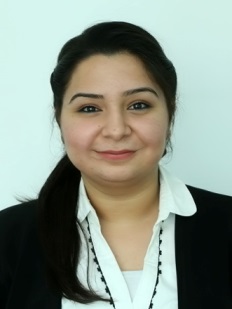 CONTACT DETAILSE-mail: POOJA.208223@2freemail.com PERSONAL DETAILSNationality: IndianVisa Status : Father’s VisaDate of Birth: 12/MAR/1993Driving license: U.A.E.LANGUAGESEnglish: Fluent Hindi: fluentArabic: BeginnerCOMPUTER SKILLSMS office (MS word, MS power-point, MS excel)Tally ( 7.2 ERP)SabreSPORTS/HOBBIESChess, Badminton, Travelling, listening to music, reading magazines, socializing with friends.